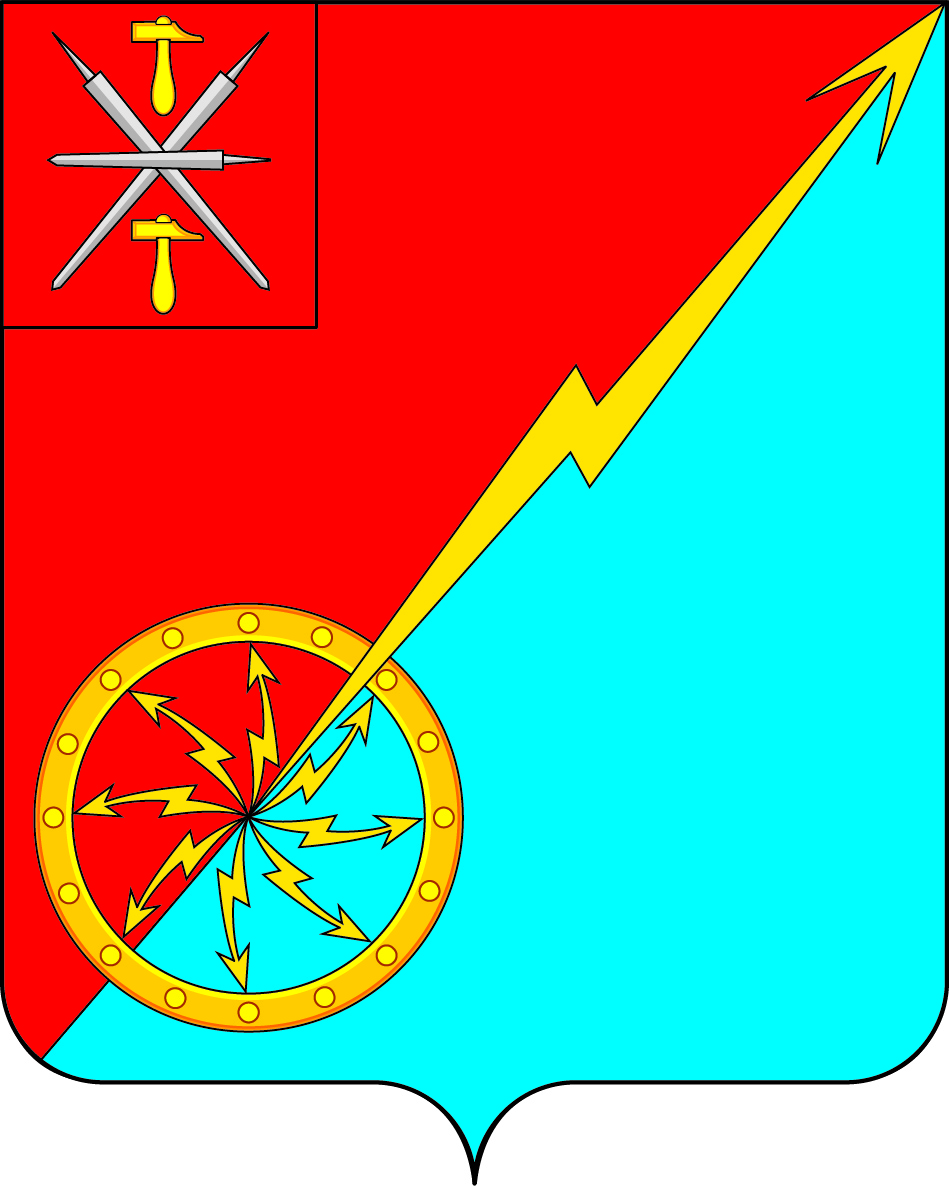 О передаче органами местного самоуправления муниципального образования город Советск Щекинского района осуществления части полномочий по решению вопроса местного значения по организации ритуальных услуг и содержании мест захороненияРуководствуясь  ч. 4  ст. 15  Федерального  закона  от  06.10.2003 № 131-ФЗ «Об общих принципах организации местного самоуправления в Российской Федерации», Бюджетным кодексом Российской Федерации, на основании Устава муниципального образования город Советск Щекинского района, Собрание депутатов муниципального образования город Советск Щекинского района района РЕШИЛО:1. Передать муниципальному образованию Щекинский район на 2023, 2024 годы осуществление части полномочий по решению вопроса местного значения по организации ритуальных услуг и содержании мест захоронения.2. Муниципальному образованию город Советск Щекинского района в лице главы муниципального образования город Советск Щекинского района заключить с муниципальным образованием Щекинский район в лице главы муниципального образования Щекинский район соглашение о передаче осуществления части полномочий по решению вопроса местного значения, указанного в пункте 1 настоящего решения.3. Реализация полномочия, указанного в пункте 1 настоящего решения, осуществляется за счет межбюджетных трансфертов, предоставляемых из бюджета муниципального образования город Советск Щекинского района в бюджет муниципального образования Щекинский район.4. Контроль за выполнением настоящего решения возложить на главу администрации муниципального образования город Советск Щекинского района.5. Настоящее решение опубликовать в информационном бюллетене «Щекинский муниципальный вестник» и разместить на официальном сайте МО г. Советск в сети «Интернет».6. Настоящее решение вступает в силу со дня официального опубликования и распространяет свое действие на правоотношения, возникающие с 01.01.2023.Глава муниципального образованиягород Советск Щекинского района	 Е. В. ХолаимоваСобрание депутатов муниципального образованияСобрание депутатов муниципального образованиягород Советск Щекинского районагород Советск Щекинского районаIV созываIV созываРЕШЕНИЕРЕШЕНИЕот 16 августа 2022 года№ 50-156